Lummi Child Welfare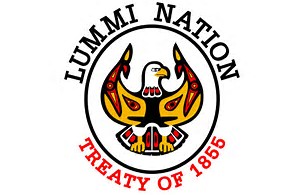 2665 Kwina Road, Bellingham WAPhone: (360)384-2324	Fax: (360)384-2341Foster Licensing Checklist Applicant A: Applicant A: Applicant A: Applicant A: Applicant A: Applicant A: Applicant B: Applicant B: Applicant B: Applicant B: Applicant B: Applicant B: REQUIRED OF APPLICANTREQUIRED OF APPLICANTREQUIRED OF APPLICANTREQUIRED OF APPLICANTREQUIRED OF APPLICANTApplicant AApplicant AApplicant AApplicant AApplicant AApplicant BApplicant BApplication received & signedApplication received & signedApplication received & signedApplication received & signedApplication received & signedValid State Identification Valid State Identification Valid State Identification Valid State Identification Valid State Identification Tribal ID or Certificate of Indian BloodTribal ID or Certificate of Indian BloodTribal ID or Certificate of Indian BloodTribal ID or Certificate of Indian BloodTribal ID or Certificate of Indian BloodSocial Security CardSocial Security CardSocial Security CardSocial Security CardSocial Security CardProof of Auto Insurance Proof of Auto Insurance Proof of Auto Insurance Proof of Auto Insurance Proof of Auto Insurance Medical ReportMedical ReportMedical ReportMedical ReportMedical ReportImmunization Records of ChildrenImmunization Records of ChildrenImmunization Records of ChildrenImmunization Records of ChildrenImmunization Records of ChildrenImmunization Records of PetsImmunization Records of PetsImmunization Records of PetsImmunization Records of PetsImmunization Records of PetsBackground Check(s): Criminal & CPSBackground Check(s): Criminal & CPSBackground Check(s): Criminal & CPSBackground Check(s): Criminal & CPSBackground Check(s): Criminal & CPSFinger Print ResultsFinger Print ResultsFinger Print ResultsFinger Print ResultsFinger Print ResultsHome InspectionHome InspectionHome InspectionHome InspectionHome InspectionPersonal InformationPersonal InformationPersonal InformationPersonal InformationPersonal InformationReference Letter (1)Reference Letter (1)Reference Letter (1)Reference Letter (1)Reference Letter (1)Reference Letter (2)Reference Letter (2)Reference Letter (2)Reference Letter (2)Reference Letter (2)Reference Letter (3)Reference Letter (3)Reference Letter (3)Reference Letter (3)Reference Letter (3)Emergency Evacuation Floor PlanEmergency Evacuation Floor PlanEmergency Evacuation Floor PlanEmergency Evacuation Floor PlanEmergency Evacuation Floor PlanChild Care PlanChild Care PlanChild Care PlanChild Care PlanChild Care PlanEmergency Contact ListEmergency Contact ListEmergency Contact ListEmergency Contact ListEmergency Contact ListOrientationOrientationOrientationOrientationOrientationHIV/AIDSHIV/AIDSHIV/AIDSHIV/AIDSHIV/AIDSBlood Bourne PathogensBlood Bourne PathogensBlood Bourne PathogensBlood Bourne PathogensBlood Bourne PathogensCPR TrainingCPR TrainingCPR TrainingCPR TrainingCPR TrainingFirst Aid TrainingFirst Aid TrainingFirst Aid TrainingFirst Aid TrainingFirst Aid TrainingCORE Training Classes CORE Training Classes CORE Training Classes CORE Training Classes CORE Training Classes Corrective Actions Resolved (If any) Corrective Actions Resolved (If any) Corrective Actions Resolved (If any) Corrective Actions Resolved (If any) Corrective Actions Resolved (If any) Licensing AgreementLicensing AgreementLicensing AgreementLicensing AgreementLicensing AgreementTYPE OF LICENSETYPE OF LICENSETYPE OF LICENSETYPE OF LICENSETYPE OF LICENSETYPE OF LICENSETYPE OF LICENSETYPE OF LICENSETYPE OF LICENSETYPE OF LICENSETYPE OF LICENSETYPE OF LICENSEFull LicenseFull LicenseFull LicenseFull LicenseFull LicenseFull LicenseLicensed Respite HomeLicensed Respite HomeLicensed Respite HomeLicensed Respite HomeLicensed Respite HomeLicensed Respite HomeDISPOSITIONDISPOSITIONDISPOSITIONDISPOSITIONDISPOSITIONDISPOSITIONDISPOSITIONDISPOSITIONDISPOSITIONDISPOSITIONDISPOSITIONDISPOSITIONLicensedLicensedLicensedLicensedEffective: Effective: Effective: Effective: Effective: Effective: Effective: Effective: Re-LicensedRe-LicensedRe-LicensedRe-LicensedEffective: Effective: Effective: Effective: Effective: Effective: Effective: Effective: Capacity/Age ChangeCapacity/Age ChangeCapacity/Age ChangeCapacity/Age ChangeEffective: Effective: Effective: Effective: Effective: Effective: Effective: Effective: No.: No.: Age: Age: Age: Age: Age: Age: Gender: Gender: Gender: Gender: CLOSED LICENSECLOSED LICENSECLOSED LICENSECLOSED LICENSECLOSED LICENSECLOSED LICENSECLOSED LICENSECLOSED LICENSECLOSED LICENSECLOSED LICENSECLOSED LICENSECLOSED LICENSEEffective Date: Effective Date: Effective Date: Effective Date: Effective Date: Effective Date: Effective Date: Effective Date: Effective Date: Effective Date: Effective Date: Effective Date: WithdrawnWithdrawnWithdrawnSuspendedSuspendedSuspendedSuspendedAdoption completedAdoption completedAdoption completedAdoption completedAdoption completedRevokedRevokedRevokedMovedMovedMovedMovedChanged agencyChanged agencyChanged agencyChanged agencyChanged agencyDeniedDeniedDeniedExpired, No Re-applicationExpired, No Re-applicationExpired, No Re-applicationExpired, No Re-applicationChanged licensing typeChanged licensing typeChanged licensing typeChanged licensing typeChanged licensing typeParticular child left the home Particular child left the home Particular child left the home Could not meet licensing requirementsCould not meet licensing requirementsCould not meet licensing requirementsCould not meet licensing requirementsFamily circumstances have changedFamily circumstances have changedFamily circumstances have changedFamily circumstances have changedFamily circumstances have changedNo longer interestedNo longer interestedNo longer interestedDissatisfied reasonDissatisfied reasonDissatisfied reasonDissatisfied reasonOther_____________Other_____________Other_____________Other_____________Other_____________Closed to GuardianshipClosed to GuardianshipClosed to GuardianshipOther______________Other______________Other______________Other______________Other_____________Other_____________Other_____________Other_____________Other_____________Exit Interview Completed Date: ________________Exit Interview Completed Date: ________________Exit Interview Completed Date: ________________Exit Interview Completed Date: ________________Exit Interview Completed Date: ________________Exit Interview Completed Date: ________________Exit Interview Completed Date: ________________Exit Interview Completed Date: ________________Exit Interview Completed Date: ________________Exit Interview Completed Date: ________________Exit Interview Completed Date: ________________Exit Interview Completed Date: ________________Reviewer’s comments: Reviewer’s comments: Reviewer’s comments: Reviewer’s comments: Reviewer’s comments: Reviewer’s comments: Reviewer’s comments: Reviewer’s comments: Reviewer’s comments: Reviewer’s comments: Reviewer’s comments: Reviewer’s comments: Completed by: Date: Date: Date: Date: Date: Reviewed by: Reviewed by: Reviewed by: Reviewed by: Reviewed by: Date: 